Acid rain & weathering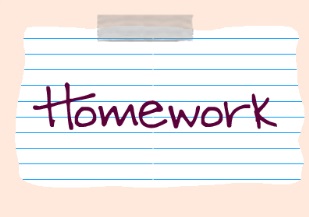 Your task is use the universal indicator paper to test the acidity of rain water in your area (think carefully about how you would do this)Write a small report about:How you completed this taskHow many times you tested itWhat your results showed and what it tells youCompare this results to the one below and explain why you think this is different to yours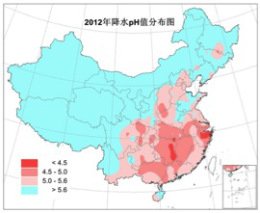 China – Some areas have a pH less than 4.5